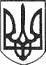 РЕШЕТИЛІВСЬКА МІСЬКА РАДАПОЛТАВСЬКОЇ ОБЛАСТІ(четверта позачергова сесія восьмого скликання)ВИТЯГ З РІШЕННЯ 25 лютого 2021 року                                                                           № 182 -4-VIIІПро затвердження проекту землеустроющодо відведення земельної ділянки для ведення товарного сільськогосподарського виробництва	Керуючись Земельним кодексом України, законами України ,,Про місцеве самоврядування в Україні”, „Про землеустрій”, ,,Про державний земельний кадастр”, розпорядженням Кабінету Міністрів України від 12 червня 2020 року № 721-р „Про визначення адміністративних центрів та затвердження територій територіальних громад Полтавської області”, розглянувши звернення громадян, Решетилівська міська радаВИРІШИЛА:2. Затвердити Шерстюк Руслані Олександрівні проект землеустрою щодо відведення земельної ділянки загальною площею 0,6000 га зі зміною цільового призначення із земель для ведення товарного сільськогосподарського виробництва на цільове призначення для ведення особистого селянського господарства в межах населеного пункту та передати її в приватну власність (кадастровий № 5324283200:00:017:00058) за адресою:Полтавська область., Полтавський район, с. Славки.Міський голова		 О.А. ДядюноваЗгідно з оригіналомСекретар міської ради                                                                 Т.А.Малиш